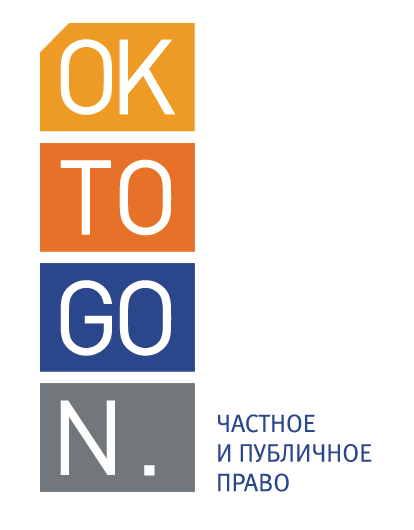 ПРОЕКТ ПЛАНИРОВКИ ТЕРРИТОРИИ, РАСПОЛОЖЕННОЙ В КАДАСТРОВОМ КВАРТАЛЕ 63:31:1102005 В ЖИЛОЙ ЗОНЕ В ГРАНИЦАХ ПОСЁЛКА ГОРОДСКОГО ТИПА СУХОДОЛ ГОРОДСКОГО ПОСЕЛЕНИЯ СУХОДОЛ МУНИЦИПАЛЬНОГО РАЙОНА СЕРГИЕВСКИЙ САМАРСКОЙ ОБЛАСТИМатериалы по обоснованию проекта планировки территорииПояснительная записка Том IООО «ОКТОГОН» 2023ОглавлениеСОСТАВ ПРОЕКТАВВЕДЕНИЕ. ЦЕЛИ И ЗАДАЧИ ПРОЕКТАПроект планировки территории подготовлен на основании постановления Администрации городского поселения Суходол муниципального района Сергиевский Самарской области Сергиевский Самарской области от 30.06.2023 № 90 «О комплексном развитии незастроенной территории, расположенной в кадастровом квартале 63:63:1102005 в жилой зоне Ж1 «Зона застройки индивидуальными жилыми домами и малоэтажными жилыми домами» и договором о комплексном развитии незастроенной территории от 29.08.2023 № 22000136760000000143, заключенным между Администрацией городского поселения Суходол муниципального района Сергиевский Самаркой области и ООО СК «АМИК».В соответствии с требованиями статьи 41 Градостроительного кодекса РФ подготовка документации по планировке территории осуществляется в целях выделения элементов планировочной структуры, установления параметров планируемого развития элементов планировочной структуры, зон планируемого размещения объектов капитального строительства, в том числе объектов регионального значения, объектов местного значения муниципального района Сергиевский Самарской области, объектов местного значения городского поселения Суходол муниципального района Сергиевский Самарской области, а также определения местоположения границ образуемых и изменяемых земельных участков. Цели подготовки проекта: Формирование градостроительной стратегии решающей архитектурно-планировочные, социальные, экологические, инженерные и транспортные проблемы в отношении проектируемой территории с соблюдением требований градостроительного законодательства, расчетом нормативов градостроительного проектирования;Обеспечение беспрепятственного формирования земельных участков на основании разработанной документации по планировке территории;Обеспечение комплексного развития проектируемой территории, выделение элементов планировочной структуры, установление границ земельных участков, установление границ зон планируемого размещения объектов капитального строительства. В задачи проекта входит:Проведение комплексного анализа состояния проектируемой территории для выявления ее градостроительного, ресурсного потенциала для повышения эффективности ее использования в рамках реализации целей.В целях формирования базы для подготовки документации по планировке территории анализ отчетов об инженерных изысканиях в объеме, предусмотренном заданием на выполнение инженерных изысканий, необходимых для подготовки проекта планировки территории и проекта межевания территории, являющегося приложением к решению ООО СК «АМИК» о разработке проекта планировки территории и проекта межевания территории в поселке городского типа Суходол городского поселения Суходол муниципального района Сергиевский Самарской области № 1 от 29.08.2023.Получение технических условий на подключение проектируемой территории к сетям газоснабжения, сетям электроснабжения, сетям водоснабжения.Определение характера и масштаба наличествующих проблем и градостроительных ограничений на базе проведенных изысканий и полученных исходных данных. Разработка предложений и путей решения выявленных проблем;Подготовка документации по планировке территории, включающей в себя проект планировки и проект межевания территории, соответствующие требованиям Градостроительного кодекса Российской Федерации, постановлением Администрации городского поселения Суходол муниципального района Сергиевский Самарской области от 30.06.2023 № 90  «О комплексном развитии незастроенной территории, расположенной в кадастровом квартале 63:63:1102005 в жилой зоне Ж1 «Зона застройки индивидуальными жилыми домами и малоэтажными жилыми домами», договором о комплексном развитии незастроенной территории от 29.08.2023 № 22000136760000000143 в том числе с учетом:обеспечения экологической безопасности проектируемой территории;разработки предложений по размещению объектов местного значения, в соответствии требованиями действующего законодательства (при необходимости);подготовки предложений по размещению объектов федерального и регионального значения, перечень которых утвержден в схемах территориального планирования Российской Федерации и Самарской области (при необходимости);определения мероприятий, направленных на формирование (совершенствование) дорожной и транспортной инфраструктуры;анализа утвержденных документов территориального планирования муниципального района Сергиевский Самарской области и городского поселения Суходол.Анализ подготовленной документации по планировке территории на соответствие Генеральному плану и Правилам землепользования и застройки г.п. Суходол муниципального района Сергиевский Самарской области с подготовкой предложений по внесению соответствующих изменений в указанные правовые акты (в случае необходимости). Оптимизация территориальной структуры проектируемой территории.Правовое сопровождение процедуры публичных слушаний в соответствии с требованиями ст. 5.1 ГрК РФ с поведением оценки поступающих замечаний и предложений, а также внесением необходимых корректировок с учетом осуществления комплексного анализа поступающих предложений с проверкой на соответствие требованиям действующего градостроительного законодательства. Обеспечение выработки оптимальных решений в части развития территории.Сопровождение процесса согласования документации по планировке территории с уполномоченными органами власти и организациями в соответствии с требованиями статей 45-46 ГрК РФ.1. СВЕДЕНИЯ О ПРИРОДНО-КЛИМАТИЧЕСКИХ УСЛОВИЯХВ физико-географическом отношении участок приурочен к левобережной террасе р. Сургут. Рельеф участка относительно ровный, характеризуется абсолютными отметками поверхности 60.64–63.21 м, свободный от построек. (отчет по инженерно-геодезическим изысканиям). Гидрографическая сеть района работ представлена реками Сок и Сургут. Территория расположена от реки Сок на расстоянии ~ 2.6 км, от реки Сургут ~ 1.3 км.Климат рассматриваемой территории умеренно-континентальный. Формирование климата происходит под влиянием западного переноса воздушных масс. Наблюдается быстрая смена циклонов и антициклонов. В любой сезон года возможны резкие колебания температуры воздуха не только от месяца к месяцу, но даже и в течение суток. Особенностью зимы является интенсивная циклоническая деятельность, сопровождаемая усилением западного переноса, что наиболее четко проявляется в распределении температуры воздуха. Изотермы зимних месяцев вместо широтного имеют почти меридиональное направление. Зима довольно суровая, длится от трех с половиной до пяти месяцев. В годы с активной циклонической деятельностью зимы бывают более снежные и теплые. Под влиянием теплых воздушных масс со Средиземного моря и Атлантики температура повышается до положительных значений даже в самые холодные месяцы. Летом преобладает континентальный воздух, который приходит из полупустынь Казахстана или формируется на месте путем прогрева, в результате чего часто наблюдаются засушливые и суховейные периоды. Климатическая характеристика рассматриваемого района дана по метеостанции Серноводск. Среднегодовая температура воздуха по данным многолетних наблюдений МС г. Серноводск составляет + 4,1 градуса С. Среднемесячная температура самого холодного месяца – января, составляет минус 12,8 градуса С, самого теплого июля месяца – плюс 20,3 градуса С. Средняя месячная максимальная температура воздуха самого жаркого месяца – плюс 26,7 градуса С. Температура холодного периода (средняя температура наиболее холодной части отопительного периода) – минус 17,4  градуса С. Продолжительность периода со среднесуточной температурой воздуха менее 8 градусов С составляет 208 дней. Продолжительность периода со среднесуточной температурой воздуха ≤ 0 оС – 154 дня. Положительные температуры воздуха могут наблюдаться в зимнее время в виде оттепелей. Первые заморозки отмечаются, как правило, во второй половине сентября, последние обычно регистрируются в начале июня. Коэффициент, зависящий от температурной стратификации атмосферы «А» равен 160. Основными климатообразующими факторами являются радиационный режим, т.е. приход- расход лучистой энергии на земной поверхности, особенности циркуляции атмосферы, особенности подстилающей поверхности, распределение водных бассейнов, лесов и травянистой̆ растительности. Период с положительным радиационным балансом составляет семь – восемь месяцев. Переход радиационного баланса от отрицательного к положительному в среднем происходит в конце февраля. Смена знака радиационного баланса осенью отмечается в начале ноября. Наибольшие суточные значения радиационного баланса отмечаются в мае-июле и составляют 11 – 12 МДж/см2. В осеннее-зимний период, с октября по февраль, преобладает рассеянная радиация, в это время доля Территория в границах проектирования свободна от застройки. Поверхность исследуемого участка в основном ровная, с абс. отм. 60.64–63.21 м , но есть несколько низин, с абс.отм. ниже 59,00 м, соответственно период обильных осенних дождей и весенних паводков возможны сезонные колебания УГВ на 1.0-1.5м, что может привести к подтоплению подземной части проектируемого сооружения. 2. ХАРАКТЕРИСТИКА СУЩЕСТВУЮЩЕГО СОСТОЯНИЯ И ИСПОЛЬЗОВАНИЯ ТЕРРИТОРИИ2.1. Местоположение территории проектирования в структуре населенного пункта и её использование в период подготовки проекта планировки территорииВ административном отношении территория проектирования расположена в городском поселении Суходол муниципального района Сергиевский Самарской области в границах населенного пункта – посёлок городского типа Суходол.Численность населения – 13 442 человека.Расстояние до регионального центра Самары – 116 км, до Тольятти – 151 км.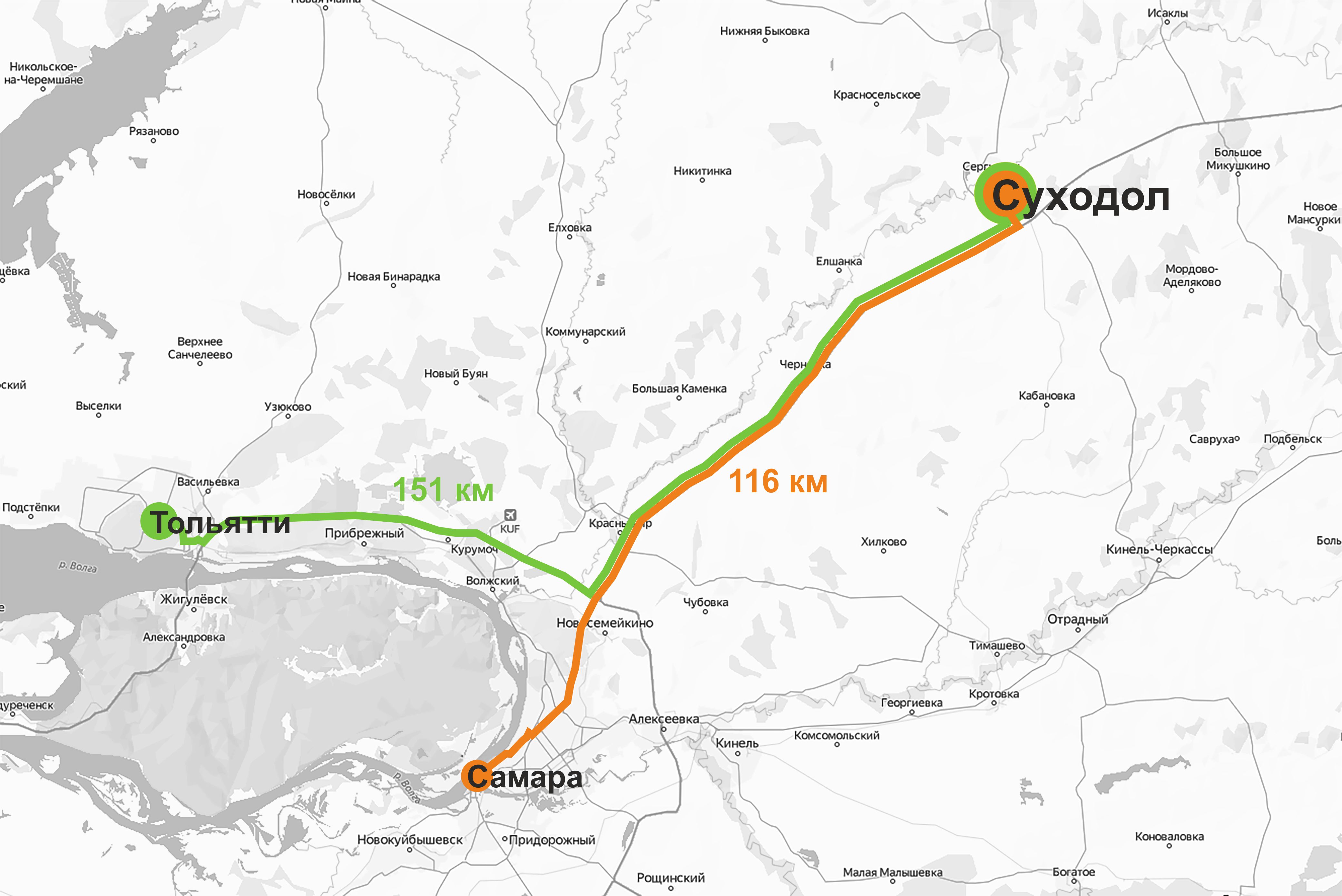 Территория проектирования расположена в северо-восточной части населенного пункта, в границе кадастрового квартала 63:31:1102005 .К пгт Суходол примыкают два крупных населенных пункта: Сургут –  численность населения 4 425 чел и Светлодольск – численность населения 1 590 чел. В 15-тиминутной транспортной доступности расположены районный центр Сергиевск 9 060 чел поселок Серноводск 3 241 чел,  в котором находится одна из старейших здравниц России – санаторий «Сергиевские минеральные воды».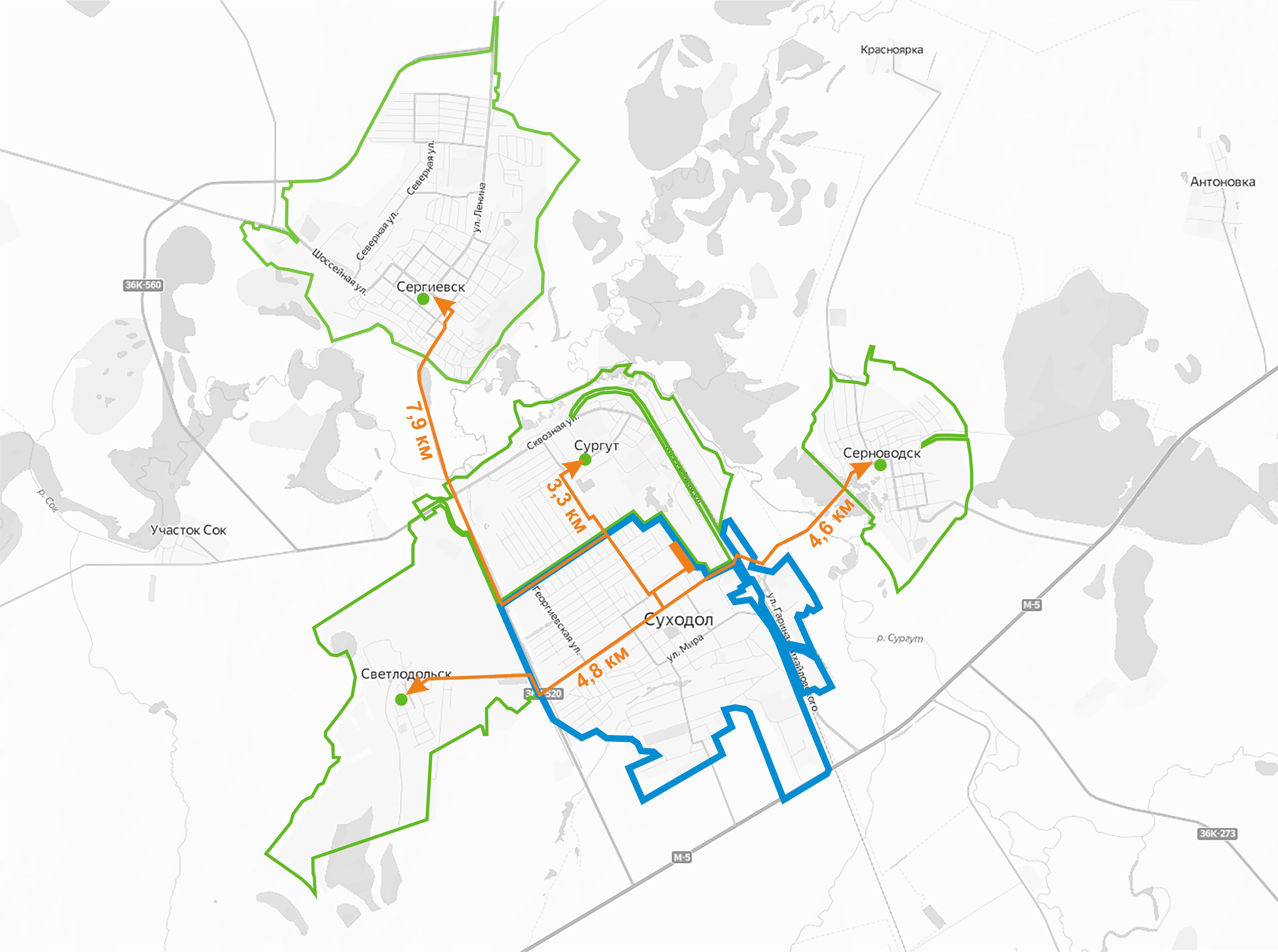 Территория расположена между улицей Новая и границей населенного пункта. Общая площадь территории 2,16381 га. Территория в границах проектирования имеет прямоугольную форму с северо-запада на юго-восток, протяженностью 342,68 метров. Территория граничит:на севере - с организацией коммунальной инфраструктуры без установленной санитарно-защитной зоны;на юге – со сформировавшейся жилой застройкой, магазином «Пятерочка»;на западе – с недавно возведённой жилой застройкой по ул. Новая;на востоке – с границей городского поселения Сургут, территориями сельскохозяйственного назначения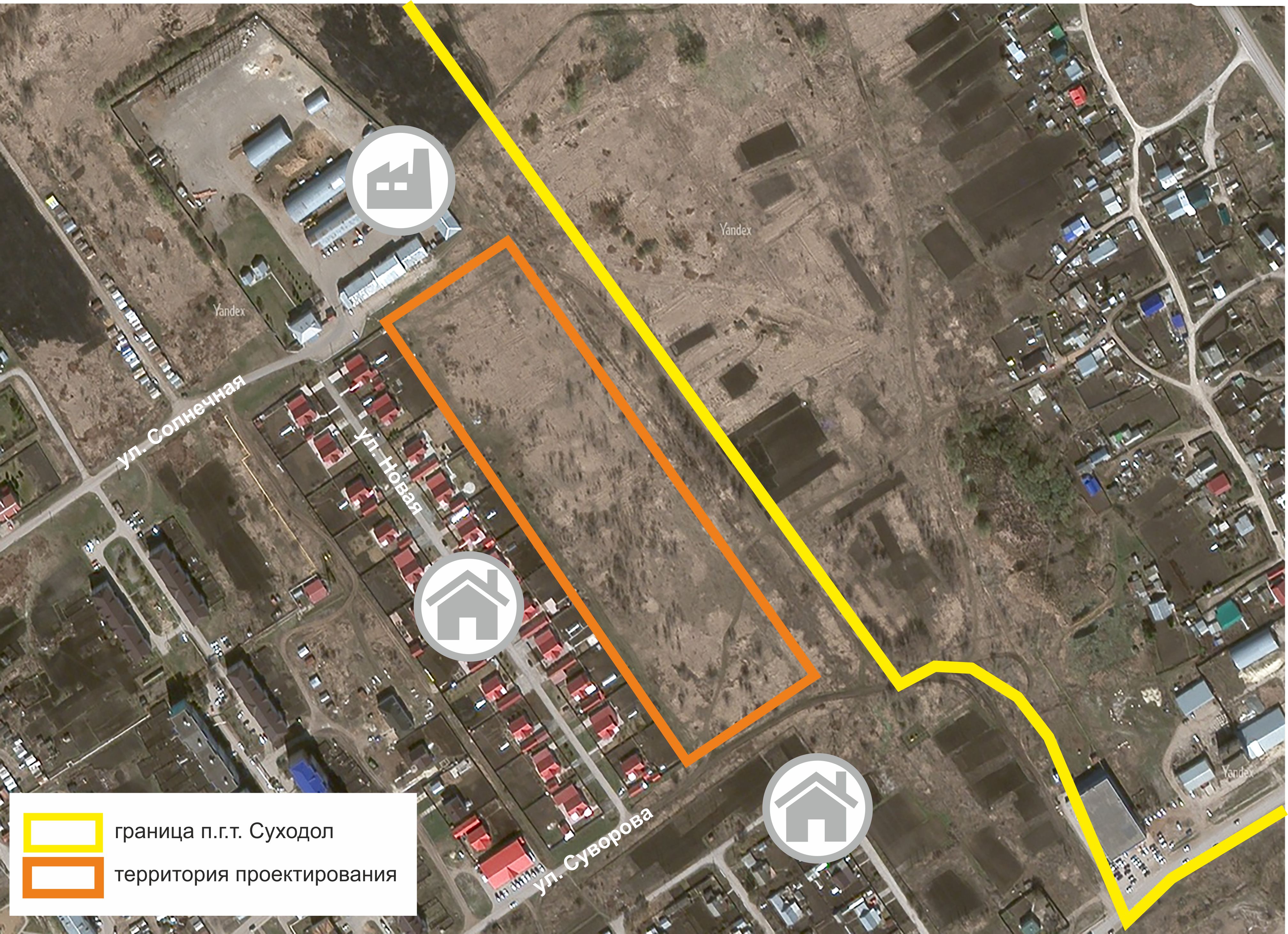 В соответствии с Генеральным планом территория относится к жилой зоне. Здесь планируется строительство улицы местного значения. Строительство иных объектов местного значения на данной территории не предусмотрено.В соответствии с ПЗЗ территория расположена в зоне Ж1 «Зона застройки индивидуальными жилыми домами и малоэтажными жилыми домами».Основные ВРИ: ИЖС, блокированная застройка. Размер ЗУ: для ИЖС 600-1500 кв.м, для блокированной застройки 100-1500 кв.м. Максимальная высота зданий - 12 м. Мин. отступ от границ ЗУ: до зданий – 3 м, до строений – 1 м. Макс. процент застройки ЗУ: для ИЖС – 60%, для блокированной застройки – 80%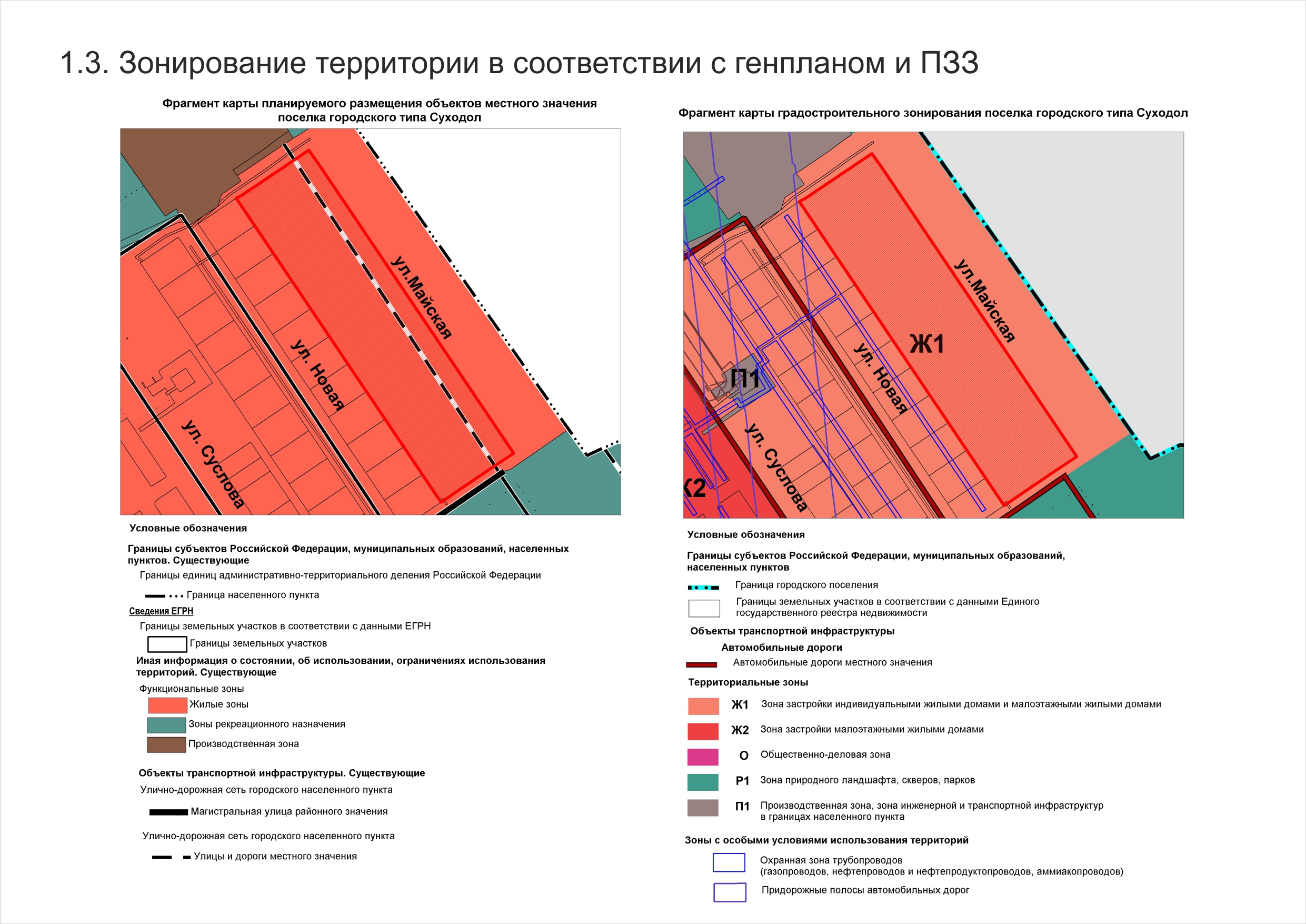 Территория проектирования относится к категории земли – земли населенных пунктов. Площадь – 2,6381 га. Территория относится к землям, государственная собственность на которые не разграничена. На территории отсутствуют сформированные земельные участки, поставленные на учет в ЕГРН, а также объекты капитального строительства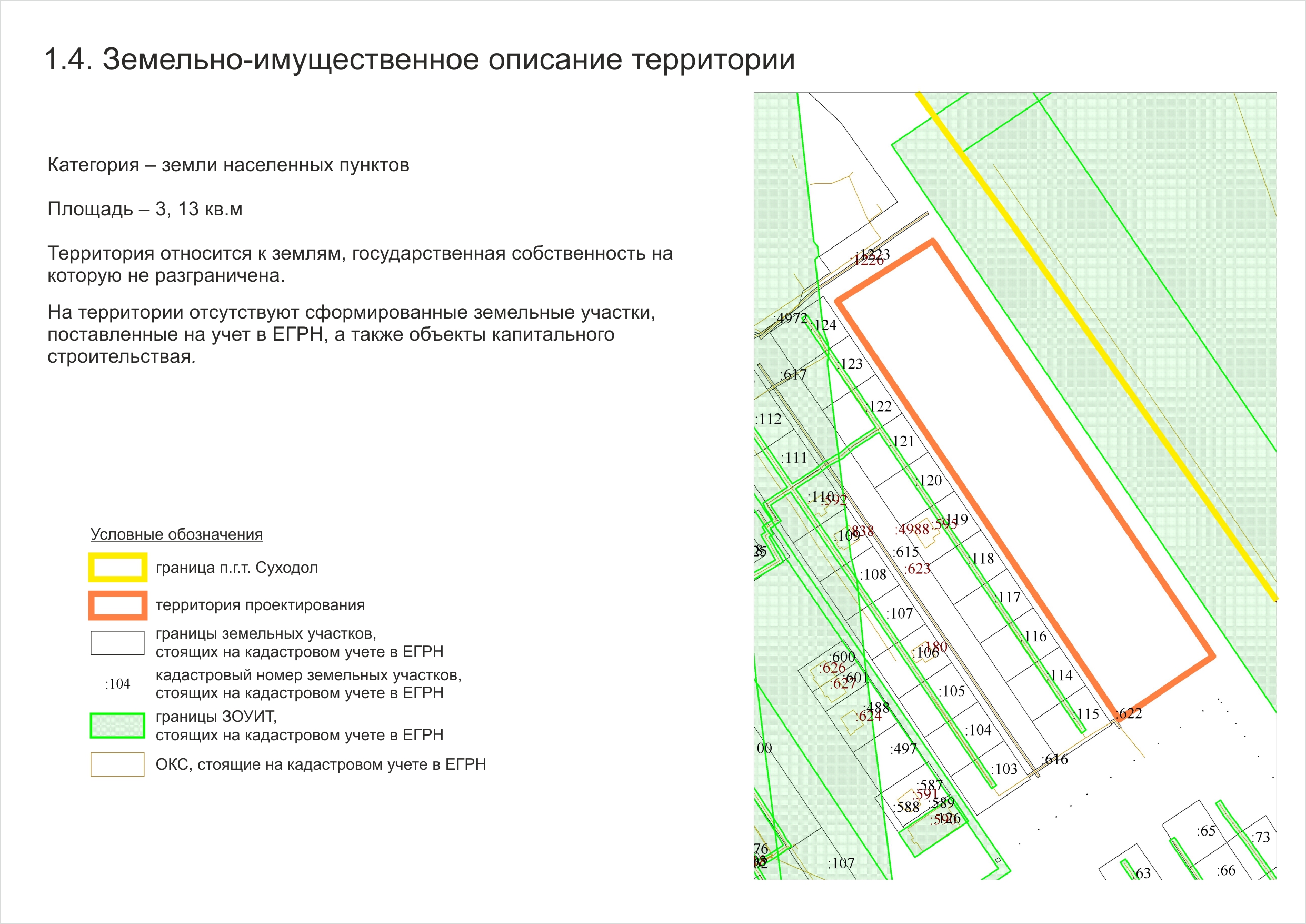 2.2. Зоны с особыми условиями использования территории и иные ограничения использования территорииНа севере за границей территории расположена нормативная охранная зона от ЛЭП (не внесена в ЕГРН), имеющая ограничения для строительства. Охранная зона ЛЭП не включена в границы проектирования.На востоке за границей территории проектирования установлен сервитут от линейного объекта, сведения о котором внесены в ЕГРН. Данные ограничения не влияют на жилищное строительство на рассматриваемой территории.В соответствии с инженерно- геологическими изысканиями на территории зафиксирован высокий уровень грунтовых вод (1.8-3.5 м). В период обильных дождей возможно колебание грунтовых вод на  1.0-1.5 м и подтопление подземной части зданий.Территория проектирования свободна от зон с особыми условиями использования территории, ограничивающих жилищное строительство. При проектировании зданий необходимо учитывать высокий уровень грунтовых вод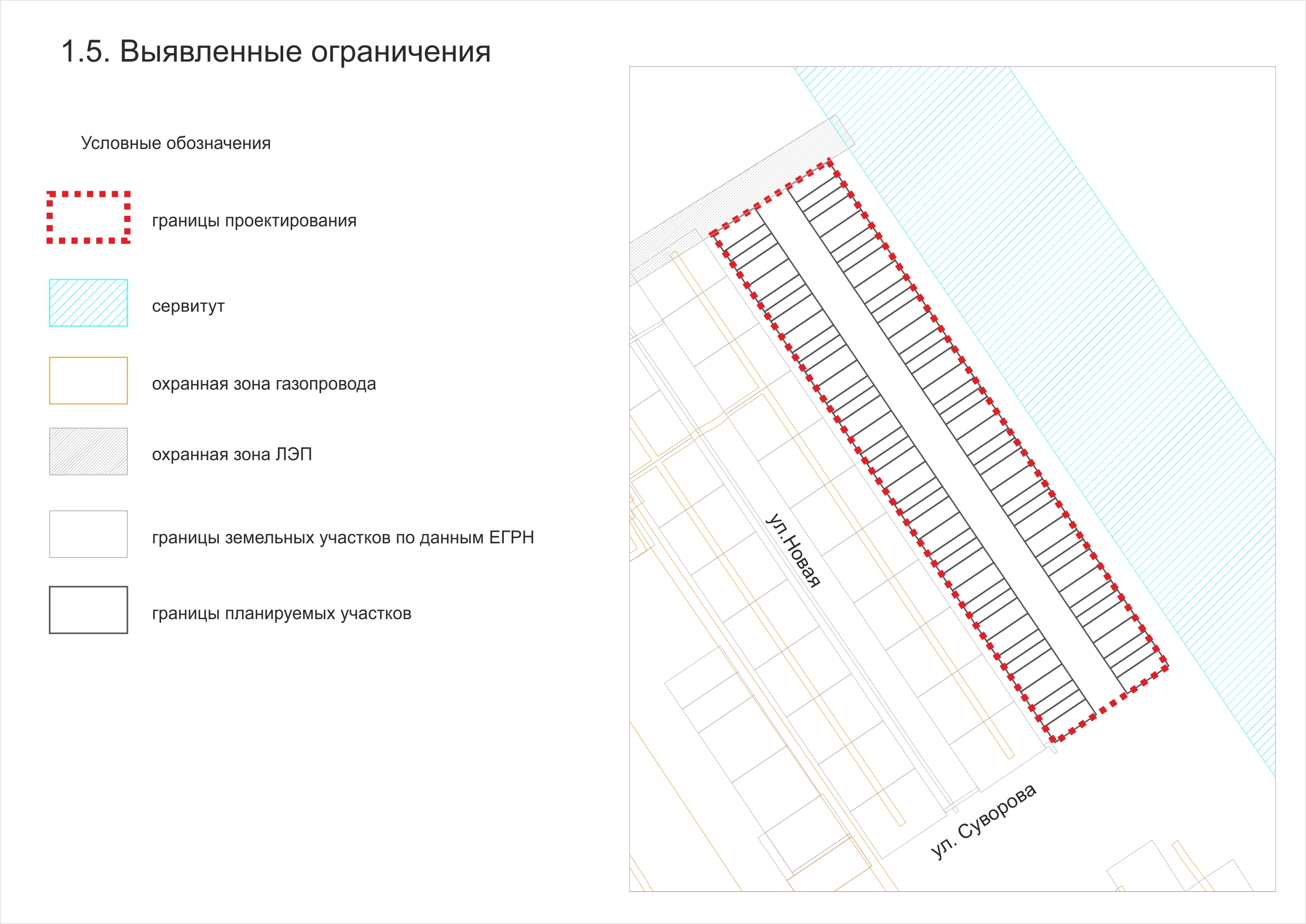 С юго-восточной стороны территории расположена охранная зона наземного газопровода высокого давления (кадастровый номер 63:31:0000000:603). Согласно правилам охраны магистральных газопроводов, утвержденных Постановлением Правительства РФ от 8 сентября 2017 г. N 1083, в охранных зонах магистральных газопроводов, в том числе запрещается:- устраивать свалки, осуществлять сброс и слив едких и коррозионно-агрессивных веществ и горюче-смазочных материалов;- складировать любые материалы, в том числе горюче-смазочные, или размещать хранилища любых материалов;- повреждать берегозащитные, водовыпускные сооружения, земляные и иные сооружения (устройства), предохраняющие магистральный газопровод от разрушения;- осуществлять рекреационную деятельность, кроме деятельности, предусмотренной подпунктом "ж" пункта 6 настоящих Правил, разводить костры и размещать источники огня;- огораживать и перегораживать охранные зоны;- размещать какие-либо здания, строения, сооружения, не относящиеся к объектам, указанным в пункте 2 настоящих Правил, за исключением следующих объектов: сооружение запруд на реках и ручьях; складирование кормов, удобрений, сена, соломы, размещение полевых станов и загонов для скота; размещение туристских стоянок; размещение гаражей, стоянок и парковок транспортных средств; прокладка инженерных коммуникаций; устройство причалов для судов и пляжей.Также вне участка проектирования проходит охранная зона линейно-кабельного сооружения связи ВОЛС. Охранные зоны подземных и воздушных линий связи установлены согласно «Правилам охраны линий и сооружений связи», утвержденным постановлением Правительства Российской Федерации от 09.06.95 г. № 578, шириной 2 м с обеих сторон. При этом согласно указанным Правилам на производство всех видов работ, связанных с вскрытием грунта в охранной зоне линии связи или линии радиофикации (за исключением вспашки на глубину не более 0,3 метра) на принадлежащем юридическому или физическому лицу земельном участке, заказчиком (застройщиком) должно быть получено письменное согласие владельца объекта.На севере за территорией проектирования на земельном участке 63:31:1102004:15 с видом разрешенного использования «под производственную базу» располагается здание жилищно-коммунального хозяйства ООО «Сервисная коммунальная компания». Деятельность организации связана с содержанием и обслуживанием жилищного фонда и инженерных коммуникаций: водоснабжения, водоотведения, теплоснабжения (письмо Администрации муниципального района Сергиевский Самарской области  от 18.09.2023 № 2865). Данный вид деятельности не предусматривает установление санитарно-защитной зоны в соответствии с разделом 12 СанПиН 2.2.1/2.1.1.1200-03 "Санитарно-защитные зоны и санитарная классификация предприятий, сооружений и иных объектов", утверждёнными Постановлением Главного государственного санитарного врача РФ от 25.09.2007  № 74.По данным Департамента ветеринарии Самарской области (письмо от 26.09.2023 № ДВ-02/4462) в границах территории проектирования и на прилегающей территории зарегистрированные объекты уничтожения биологических отходов (скотомогильники) отсутствуют. Информация о незарегистрированных скотомогильниках, биотемических ямах, сибиреязвенных захоронениях и их охранных зонах в прилегающей по 1000 м в каждую сторону от границ проектирования в Департаменте отсутствует.В соответствии с письмом от 02.10.2023 № МЛХ-05-02/19350 территория проектирования не относится к землям лесного фонда. Особо охраняемые природные территории регионального значения отсутствуют. Выполнение работ по установлению зон затопления и подтопления вблизи территории проектирования в настоящее время не предусмотрено. В границах испрашиваемой территории отсутствуют участки недр местного значения, содержащие подземные воды, право пользования которыми предоставлено министерством, а также водозаборы поверхностных и подземных вод, используемые для центрального водоснабжения хозяйственно-питьевого назначения, зоны санитарной охраны которых установлены в соответствии с законодательством Российской Федерации.Согласно ответу Управления государственной охраны объектов культурного наследия Самарской области от 08.09.2023 
№ УГООКН/4544 на территории проектирования отсутствуют объекты культурного наследия и выявленные объекты культурного наследия. Данная территория расположена вне зон охраны и защитных зон объектов культурного наследия. При этом УГООКН Самарской области обращает внимание на необходимость проведения историко-культурной экспертизы до начала проведения земляных, строительных, мелиоративных, хозяйственных и иных работ на территории в соответствии со статьей 30 Федерального закона № 73-ФЗ от 25.06.2002 «Об объектах культурного наследия (памятниках истории и культуры) народов Российской Федерации».3. ОБОСНОВАНИЕ ПРОЕКТНЫХ АРХИТЕКТУРНО-ПЛАНИРОВОЧНЫХ РЕШЕНИЙПланировочная структура территории была обусловлена: - условиями договора о комплексном развитии незастроенной территории от 29.08.2023 № 22000136760000000143;- регламентом территориальной зоны Ж1 «Зона застройки индивидуальными жилыми домами и малоэтажными жилыми домами», к которой относится территория; - ограниченностью территории и ее конфигурацией.Структура планировки территории сложилась исходя из прямоугольной вытянутой формы проектируемого участка.Квартальная застройка формирует регулярную структуру планировки. Въезды, расположенные в северо-восточной и юго-западной части, дают направление главной улицы территории. Застройка имеет следующие зоны планируемого размещения объектов капитального строительства:- зоны планируемого размещения объектов жилого назначения;- зона планируемого размещения объектов инженерной и транспортной инфраструктуры.В основу концепции проекта легла идея создания благоприятной среды для всех возрастных групп населения с учетом удобного месторасположения и близости социальной инфраструктуры.На территории предлагается возвести таунхаусы по 4 блока в соответствии с требованиям действующих градостроительных регламентов.Строительство объектов социальной инфраструктуры на территории не требуется – в пешеходной доступности имеются детский сад, школа, поликлиника, спортивный комплекс, парк, магазины.Проект предусматривает строительство инженерной инфраструктуры, улицы местного значения и ее благоустройство.4. ОБОСНОВАНИЕ ОПРЕДЕЛЕНИЯ ГРАНИЦ ЗОН ПЛАНИРУЕМОГО РАЗМЕЩЕНИЯ ОБЪЕКТОВ КАПИТАЛЬНОГО СТРОИТЕЛЬСТВАНа территории проектирования планируется строительство жилых домов блокированной застройки. Таунхаусы по 4 блока, каждый блок с отдельным земельным участком. Площади участков – 298 кв.м, 182 кв.м. Квартира таунхауса планируется в виде  двухэтажного блока площадью 130 кв.м Общее количество таунхаусов – 20, количество квартир в каждом таунхаусе – 4. Всего квартир – 80. Границы территории размещения объектов жилого назначения определены с учетом размеров планируемых под застройку земельных участков и требований действующих градостроительных регламентов об отступах от границ земельных участков до зданий 3 м и до строений – 1 м, а также о максимальном проценте застройки земельных участков для блокированной застройки – 80 %. При этом граница зоны планируемого размещения объекта капитального строительства со стороны красной линии размещена по границе земельного участка без отступа 3 м. Это обусловлено вытянутой формой территории для проектирования и небольшими размерами участков для строительства. С целью исключения противоречия с требованиями градостроительных регламентов планируется внести изменения в Правила землепользования и застройки городского поселения Суходол муниципального района Сергиевский Самарской области в части установления подзоны для рассматриваемой территории комплексного развития территории с параметром минимального отступа от границ участка до зданий 0м.5. СИСТЕМА ТРАНСПОРТНОГО ОБСЛУЖИВАНИЯТранспортное сообщение поселка городского типа Суходол с другими муниципальными образованиями осуществляется пригородным рейсовым автотранспортом по автодорогам общего пользования местного, регионального и федерального значения. Автомобильный транспорт является одним из базовых элементов транспортной системы муниципального района Сергиевский.По территории поселения осуществляются перевозки рейсовыми автобусами по дорогам общего пользования постоянными маршрутами, связывая населенные пункты поселения между собой.Территорию сельского поселения с северо-востока на юго-запад пересекает улица Сквозная.С юга на северо-западе территорию сельского поселения пересекает автомобильная дорога общего пользования "Урал" - Сергиевск - Челно-Вершины .С юга на север через муниципальный район Сергиевский проходит федеральная железная дорога «Серные Воды II - Кротовка». Протяженность в границах района составляет – 28.0 км.На территории района расположено две железнодорожные станции: Серные Воды I, Cерные Воды II. Железнодорожный транспорт для осуществления транспортных связей   внутри района используется незначительно в целях приема и выдачи грузов повагонными и мелкими отправками, загружаемых целыми вагонами, только на подъездных путях и местах необщего пользования. Внешнее сообщение поселка городского типа Суходол с областным центром осуществляется автотранспортом по федеральной автомобильной дороге М5 «Урал» Москва — Челябинск. Внешний транспорт городского поселения  Суходол представлен автомобильными дорогами, разделенными на категории:Федерального значения:«Москва – Челябинск» (Урал, М5) (2 категория)Регионального значения:«Урал» - Калиновка – Карабаевка» (4 категории, 2 полосы движения); «Урал» – Сергиевск» (3 категории, 2 полосы движения);«Урал» – плодосовхоз Сургутский» (4 категории, 2 полосы движения);«Суходол – Серноводск» (4 категории, 2 полосы движения);«Урал» – Суходол» (4 категории, 2 полосы движения);«Урал» – Сергиевск – Челно-Вершины» (3 категории, 2 полосы движения).Основным видом пассажирского транспорта поселения является автобусное сообщение. На территории поселения действуют два пассажирских автотранспортных маршрута № 630 и № 541. В населенных пунктах регулярный внутрисельский транспорт отсутствует. Большинство трудовых передвижений в поселении приходится на личный транспорт и пешеходные сообщения.                                                                                                                          Основная часть дорог в населенных пунктах сельского поселения имеет твердое покрытие.В настоящее время осуществляется капитальный ремонт участков дорог  «Сергиевск – Челно-Вершины» – Кошки» – Островка – Новое Фейзуллово – Мамыково – граница района. Протяженность объекта составляет 28,7 км. Автодорога до границы с Республикой Татарстан входит в опорную сеть и обеспечивает межрегиональные и транзитные перевозки , поэтому пользуется популярностью у транзитного транспорта. Фактически осуществляется  значительное уширение данной дороги, что существенно улучшит транспортную доступность проектируемой территории.Улично-дорожная сеть населенных пунктов формируется, как единая целостная система и является основой планировочного каркаса.На территории проектирования планируется дорога местного значения, въезд на которую  и выезд с которой осуществляется с улиц Солнечная и Суворова. При этом для обеспечения примыкания к улице Солнечная необходимо осуществить перенос опоры ЛЭП 10 кВ по согласованию с уполномоченной компанией.На момент разработки проекта планировки в границах проектирования  транспортная сеть отсутствует. Проектируемая улица местного значения имеет ширину проезжей части 6,0 м. Согласно СП 476.1325800.2020 пункту 9.2.10 в районах малоэтажного жилищного строительства допускается шаг улиц местного значения увеличивать до 300-350 м. Поэтому по обе стороны улицы сформировано два единых квартала длиной 343 метра. Связь с внешними дорогами осуществляется через 2 выезда. Въезды, расположенные в северо-восточной части на улицу Солнечная и юго-западной части на улицу Суворова. Доступ автомобильного транспорта в коттеджный посёлок осуществляется с существующих поселковых подъездных дорог.Улица и дорога планируемой территории выполнена в соответствии с СП 42.13330.2016 «СНиП 2.07.01-89* Градостроительство. Планировка и застройка городских и сельских поселений» таблица 11.4: местные дороги. Общая протяженность в границах проектирования 343 м.Парковочная емкость территории обеспечивает выполнение требований Региональных нормативов градостроительного проектирования Самарской области за счет организации парковок на прилегающих к домам участках.Согласно  СП 42.13330.2016  примечания таблицы 11.2а ширина улиц и дорог местного значения в красных линиях принимается 10-20м. В нашем случае ширина территории общего пользования в границах красных линий для размещения транспортной инфраструктуры составляет 21 м, что соответствует нормативу в полной мере. Схема организации автотранспортного движения с изображением направлений движения и типологией профилей улиц приведена в графической части утверждаемой части под названием «Чертеж границ зон планируемого размещений объектов капитального строительства (объекты транспортной инфраструктуры). М 1:2000» и «Схема вертикальной планировки территории, инженерной подготовки и инженерной защиты территории. М 1:1000». Вдоль улицы проходит тротуар шириной 1,5м.6. ХАРАКТЕРИСТИКА И ПАРАМЕТРЫ ПЛАНИРУЕМОГО СТРОИТЕЛЬСТВА СИСТЕМ ИНЖЕНЕРНО-ТЕХНИЧЕСКОГО ОБЕСПЕЧЕНИЯ, НЕОБХОДИМЫХ ДЛЯ РАЗВИТИЯ ТЕРРИТОРИИ6.1. Водоснабжение и водоотведениеВодоснабжение объектов, планируемых к размещению на территории, предусматривается от проектируемого магистрального кольцевого водовода.Проектируемые водопроводные сети предусмотрены для обеспечения планируемой жилой застройки хозяйственно-питьевым и противопожарным водоснабжением.Проектируемый водопровод выполнен из полиэтиленовых труб  от точки присоединения Ø110 мм, протяженностью 653 м.  Наружное пожаротушение осуществляется от проектируемых пожарных гидрантов внутриквартальных сетей.При отсутствии возможности использования сетей водоснабжения для обеспечения пожаротушения будут использованы дополнительные источники противопожарного водоснабжения.Потребность в воде:1.	Максимальный расход воды на хозяйственно-питьевые нужды (на 80 участков): 46,08 м³/сут, 7,488 м³/ч2.	Расход воды на полив –16,8 м3/сутРасчет расходов водыСвод правил СП 31.13330.2021 "СНиП 2.04.02-84* Водоснабжение. Наружные сети и сооружения" (утв. приказом Министерства строительства и жилищно-коммунального хозяйства РФ от 27 декабря 2021 г. N 1016/пр)1. При проектировании систем водоснабжения населенных пунктов удельное среднесуточное (за год) водопотребление на хозяйственно-питьевые нужды населения должно приниматься по табл. 1.Удельное хозяйственно-питьевое водопотребление в населенных пунктах на одного жителя среднесуточное (за год), л/сут. для застройки зданиями, оборудованными внутренним водопроводом и канализацией с ванными и местными водонагревателями 140-180 л/сут., принимаем 160 л/сут (нормы приняты по табл. 1 СП 31.13330.2021)2. Расчетный (средний за год) суточный расход воды Qсут.m, м3/сут, на хозяйственно-питьевые нужды в населенном пункте следует определять по формуле:Qж = Σqж х Nж /1000,Qж = 160 х 240/1000 = 38,4 м³/сут,где qж - удельное водопотребление, принимаемое по табл. 1;Nж - расчетное число жителей в районах жилой застройки с различной степенью благоустройства.3. Расчетные расходы воды в сутки наибольшего и наименьшего водопотребления Qсут.m, м3/сут, надлежит определять:Qсут.max = Ксут.max х Qсут.mQсут.min = Ксут.min х Qсут.mКоэффициент суточной неравномерности водопотребления  , учитывающий уклад жизни населения, режим работы предприятий, степень благоустройства зданий, изменения водопотребления по сезонам года и дням недели, принимать равным:; 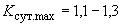 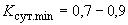 Qсут.max = 1,2 х 38,4 = 46,08 м³/сутQсут.min = 0,8 х 38,4 = 30,72 м³/сут3.	Расчетные часовые расходы воды qч, м3/ч, должны определяться по формулам:qчmax = Кчmax х Qсут.max/24qчmin = Кчmin х Qсут.min/24qчmax = 3,9 х 46,08 /24 = 7,488 м³/ч,qчmin = 0,015 х 30,72/24 = 0,0192 м³/чКоэффициент часовой неравномерности водопотребления Кч следует определять из выражений:Кчmax = αmax х βmaxКчmin = αmin х βmin Кчmax = 1,3 х 3 = 3,9Кчmin = 0,5 х 0,03 = 0,015где α- коэффициент, учитывающий степень благоустройства зданий, режим работы предприятий и другие местные условия, принимаемый max = 1,2-1,4; min = 0,4-0,6; β- коэффициент, учитывающий число жителей в населенном пункте, принимаемый по табл. 2.Расход воды на пожаротушение:Согласно табл.1 Свод правил СП 8.13130.2009 "Системы противопожарной защиты. Источники наружного противопожарного водоснабжения. Требования пожарной безопасности" (утв. приказом МЧС РФ от 25 марта 2009 г. N178) расход воды на пожаротушение при застройке зданиями высотой 2 этажа и выше и кол-ве жителей не более 1 000 чел. составит 5 л/с, 300 л/час.Расход воды на полив:Qпол. = 70 * 240/1000=16,8 м3/сут.Водоотведение планируется осуществлять путем подключения к сетям канализации расположенными за северной и южной границей проектирования.6.2. Дождевая канализацияВ п.г.т. Суходол, в том числе на участке проектирования сети дождевой канализации отсутствуют.В соответствие с пунктом 12.11а СП 42.13330.2016 "Градостроительство. Планировка и застройка городских и сельских поселений" в районах малоэтажного строительства допускается применение открытой системы водоотведения с устройством мостков или труб на пересечении с дорогами и др.А также в соответствие с пунктом 7.1.10 СП 32.13330.2018 "СНиП 2.04.03-85. Канализация. Наружные сети и сооружения" для территорий с малоэтажной индивидуальной застройкой и поселков в сельской местности допускается отведение по открытой системе водостоков с применением лотков, канав, кюветов, оврагов, ручьев и малых рек с устройством мостов или труб на пересечениях с дорогами.Водоотведение ливневых стоков на территории осуществляется за счет вертикальной планировки и устройства водоотводящих лотков.6.3. Газоснабжение и теплоснабжениеТерритория застройки расположена в непосредственной близости от существующей сети газоснабжения ООО «СВГК» газопровода низкого давления, проложенного к западу от планируемой площадки и может быть подключена к ней на условиях владельца сетей. Теплоснабжение объектов жилой застройки предусматривается от индивидуальных котлов, обеспечивающих отопление и горячее водоснабжение.Расход газа на один жилой дом S дома от 65 до 100м2, принимаем что в каждом доме установлено следующее газовое оборудование, с расходом газа согласно паспорту оборудования:- на плиту ПГ-4 (1,25 м3/ч), - на котел Ferroli 10 кВт (1,15 м3/ч), Общий расход газа, с учетом коэффициентом одновременности для плит к = 0,214 и к = 0,85 для котлов (см пункт 3.20 СП 42-101-2003) составляет:В = (1,25* 0,214) + (1,15*0,85) = 0,2675 + 0,9775 = 1,245 м3/ч.Расход газа на 80 квартир: В общ. = В*80 = 1,245*80 = 99,6(м3/ч).6.4. Электроснабжение и системы связиПотребность в электричестве:80 квартир (в таунхаусах 20 таунхаусов по 4 квартиры)  - 240 человек:1. Дома с газовыми котлами и плитами - 80 х 1,15 = 92 кВт (1,15 -удельная нагрузка частного дома с учетом коэффициента спроса)2. Уличное освещение поселка – 9,438 кВтОбщее количество фонарей уличного освещения – 11 шт.Мощность одного светильника – 0,06 кВтПотребление в сутки (в зимний период с ноября по март, 14 часов работы) – 9,24 кВт11*0,06*14 = 9,24 кВтПотребление в сутки (в летний период с апреля по октябрь, 8 часов работы) – 5,28 кВт11*0,06*8 = 5,28 кВтСреднее суточное потребление электроэнергии для освещения территории – 7,26 кВтС учетом коэффициента запаса (1,3) принимаем 7,26*1,3 = 9,438 кВт.Проектируемая застройка запитывается от трансформаторной подстанции ТП10/0,4кВ, расположенной за южной границей проектирования. Кабельные линии 0,4кВ прокладываются  в земле на глубине 0,7м от планировочной отметки. При прохождении под проезжей частью, кабели прокладываются на глубине 1м  в трубе. Наружное освещение выполнено светодиодными светильниками. Опоры приняты металлические. Питание сети наружного освещения выполнено  кабельными линиями от пункта наружного освещения проектируемой подстанции. Управление освещением - автоматическое. Управление наружным электроосвещением осуществляется с ящика управления освещением ЯУО.Защитное заземление металлических корпусов светильников общего освещения осуществляется присоединением к заземляющему винту корпуса светильника PE- проводника. Предусмотрено заземление опор освещение, выполненное оцинкованной круглой сталью d=6 мм, L=5 м.В качестве заземлителя для системы уравнивания потенциалов используется контур заземления, прокладываемый в земле на глубине 0,7м и выполненный из оцинкованной полосовой стали 40х5 мм и угловой стали 50х50х5 мм длиной 3м.7. ОБОСНОВАНИЕ СООТВЕТСТВИЯ ПЛАНИРУЕМЫХ  ПАРАМЕТРОВ, МЕСТОПОЛОЖЕНИЯ И НАЗНАЧЕНИЯ ОБЪЕКТОВ НОРМАТИВАМ ГРАДОСТРОИТЕЛЬНОГО ПРОЕКТИРОВАНИЯ И ТРЕБОВАНИЯМ ГРАДОСТРОИТЕЛЬНЫХ РЕГЛАМЕНТОВ7.1. Функциональное зонирование и планировочная организация территорииСогласно Генеральному плану п.г.т. Суходол муниципального района Сергиевский Самарской области, утвержденному решением Собрания представителей городского поселения Суходол  муниципального района Сергиевский Самарской области № 16 от 07.08.2013 (в редакции Решения собрания представителей городского поселения Суходол муниципального района Сергиевский Самарской области от 20.12.2019 года № 38, далее – Генеральный план), земельный участок расположен в функциональной зоне Ж  (Жилая зона) в границах поселка городского типа Суходол. Согласно Правилам землепользования и застройки городского поселения Суходол муниципального района Сергиевский Самарской области № 30 от 20.12.2013 (в редакции Решения собрания представителей городского поселения Суходол муниципального района Сергиевский Самарской области от 30.09.2021 года № 31) проектируемая территория расположена в территориальной зоне Ж1 (Зона застройки индивидуальными жилыми домами и малоэтажными жилыми домами). Указанная зона выделяется для индивидуального жилого строительства, размещения малоэтажной многоквартирной жилой застройки, блокированной жилой застройки, ведения личного подсобного хозяйства, а также объектов обслуживания жилой застройки, не оказывающих негативного воздействия на окружающую среду.Подготовленная документации по планировке территории в части установленных параметров жилой застройки учитывает требования градостроительных регламентов и требования договора о комплексном развитии незастроенной территории. Таким образом, в целях жилищного строительства и обеспечения проектируемой территории необходимыми объектами инженерной и транспортной инфраструктуры осуществлена подготовка проекта планировки и проекта межевания территории, позволяющих осуществить комплексную проработку градостроительных решений, в том числе для выделения элементов планировочной структуры, установления границ территорий общего пользования, границ зон планируемого размещения объектов капитального строительства, определения характеристик и очередности планируемого развития территории.После утверждения указанной выше документации по планировке территории потребуется внесение изменений в Правила землепользования и застройки поселка городского типа Суходол в части установления подзоны с минимальным отступом от границ земельных участков до объектов капительного строительства  0 м.Квартальная застройка формирует регулярную структуру планировки. Въезды, расположенные в северо-западной и юго-восточной части, дают направление главной улицы поселка. В настоящий момент участок свободен от застройки, Планируемые строительство включает следующие функциональные зоны:- 73 % жилая зона (блокированная жилая застройка);- 27 % инженерно-транспортную зону (территория общего пользования).7.2. Анализ обеспеченности объектами социальной инфраструктурыОбеспеченность территории объектами регионального значения и объектами местного значения в соответствии с требованиями региональных нормативов градостроительного проектирования территории.Анализ  расположения объектов в транспортной и пешеходной доступности социально-культурного и рекреационного назначения, коммунально-бытового назначения показал отсутствие необходимости размещения на планируемой территории дополнительных объектов регионального и местного значения.В соответствии с нормативами, содержащими минимальные расчётные показатели обеспечения благоприятных условий жизнедеятельности человека (в том числе объектами социального и коммунально-бытового назначения, доступности таких объектов для населения (включая инвалидов), объектами инженерной инфраструктуры, благоустройства территории) на территории Самарской области (приказ № 526-п от 24.12.2014 г. Министерства строительства  Самарской области «Об утверждении региональных нормативов градостроительного проектирования Самарской области») определено необходимое количество  мест в дошкольных и школьных учреждениях.Расчётное количество жителей принято исходя из условий постоянного проживания на территории поселка и составляет 100% от численности населения, т.е. 240 чел. Количество мест в детских садах принято из расчёта 55 мест на 1,0 тыс. жителей: 55 х 0,240 = 13,2 (13 мест). Соответственно, с учётом доступности и резерва свободных мест детский сад «Аленушка» удовлетворяет требованиям по количеству необходимых мест.8. ВЕРТИКАЛЬНАЯ ПЛАНИРОВКА И ИНЖЕНЕРНАЯ ЗАЩИТА ТЕРРИТОРИИПроектируемая территория расположена в зоне спокойного рельефа, падение уклона поверхности направлено в сторону северо-востока. Водное питание почв осуществляется за счет инфильтрации атмосферных осадков.Водоотвод с территории планируемой застройки, прежде всего, обеспечивается рациональной горизонтальной и вертикальной планировкой поверхности, благодаря которой все поверхностные воды свободно направляются в лотки проезжей части улиц.Согласно п. 5.6.24 СП 396.1325800.2018 «Улицы и дороги населенных пунктов. Правила градостроительного проектирования», наименьшие продольные уклоны по лоткам проезжей части для асфальтобетонных и цементобетонных покрытий необходимо принимать не менее 4‰, для покрытий других типов - не менее 5‰. С учетом данного норматива и осуществления отведения сточных вод выполнена вертикальная планировка.Схема вертикальной планировки выполнена на основании схемы улично-дорожной сети на топографической основе. Планировочные отметки по опорным точкам на перекрестках улиц назначены с учетом исходных данных, инженерных изысканий и условий обеспечения оптимальных объемов земляных масс, необходимых для создания поверхностного стока дождевых вод в лотки проезжих частей улиц. В период обильных осенних дождей и весенних паводков возможны сезонные колебания УГВ на 1.0-1.5м, что может привести к подтоплению подземной части проектируемого сооружения.Участок проектируемого строительства, при глубине заложения фундаментов 2-3м, является постоянно подтопленный тип I-А-1. Графическая часть отражена на схеме «Схема вертикальной планировки территории, инженерной подготовки и инженерной защиты территории. М 1:1000».  9. ПЕРЕЧЕНЬ МЕРОПРИЯТИЙ ПО ЗАЩИТЕ ТЕРРИТОРИИ ОТ ЧРЕЗВЫЧАЙНЫХ СИТУАЦИЙ ПРИРОДНОГО И ТЕХНОГЕННОГО ХАРАКТЕРА, В ТОМ ЧИСЛЕ ПО ОБЕСПЕЧЕНИЮ ПОЖАРНОЙ БЕЗОПАСНОСТИ И ПО ГРАЖДАНСКОЙ ОБОРОНЕВыполнен отдельный раздел: шифр 156-1/23–ППТ-ПЗ.ГОЧС.210. ПЕРЕЧЕНЬ МЕРОПРИЯТИЙ ПО ОХРАНЕ ОКРУЖАЮЩЕЙ СРЕДЫ10.1. Мероприятия по охране атмосферного воздухаНа территории проектирования и на непосредственно прилегающей территории отсутствуют объекты, оказывающие негативное влияние на качество атмосферного воздуха.Стационарные наблюдения за загрязнением атмосферного воздуха в данном месте не проводятся. В целом воздушный̆ бассейн исследуемого участка является устойчивым к антропогенному воздействию. фоновый уровень загрязнения атмосферного воздуха в соответствии с результатами экологических изысканий, соответствует требованиям СанПИН 2.1.6.1032- в жилой зоне не более 1,0 ПКДПо данным ФГБУ «Приволжское УГМС» (таблица 6) уровень фонового загрязнения атмосферного воздуха в Сергиевском районе, согласно ГН 2.1.6.3492-17 «Предельно допустимые концентрации (ПДК) загрязняющих веществ в атмосферном воздухе городских и сельских поселений», не превышает санитарно-гигиенические нормативы ни по одному из рассматриваемых загрязняющих веществ. Таблица  - Фоновые концентрации На территории проектирования и прилагающей территории отсутствуют существующие и планируемые объекты, являющиеся источниками негативного воздействия на состояние атмосферного воздуха. Фоновые показатели загрязнения атмосферного воздуха в Сергиевском районе соответствуют СанПИН 2.1.6.1032. Непосредственно на территории проектирования предусматривается озеленение вдоль планируемой улицы с целью сокращения объема вредных веществ от автомобильного транспорта.10.2. Мероприятия по охране почв и подземных водДля предотвращения загрязнения почв и подземных вод на проектируемой территории предусмотрены следующие мероприятия: устройство ливневого стока; устройство дорог с твердым покрытием;устройство от мосток вдоль стен зданий.На территории рекомендуется сбор поверхностных стоков с помощью системы водоотводных лотков, с последующей очисткой на локальных очистных сооружениях. На период строительства рекомендуется: размещение техники и оборудования только на отведённых участках территории, защищенных от проливов и утечек нефтепродуктов на поверхность рельефа и оборудованных техническими средствами по ликвидации аварий с удалением загрязненного грунта; - слив горюче-смазочных материалов в специально отведенных для этого местах с последующей̆ утилизацией̆ и очисткой̆; - организация сбора и отведения производственных и бытовых стоков, исключающую возможность загрязнения подземных вод и почвенного покрова; - оснащение рабочих мест и времянок инвентарными контейнерами для бытовых и строительных отходов; - проведение последовательной̆ технической̆ и биологической̆ рекультивации нарушенных земель, благоустройство прилегающей̆ территории.10.3. Мероприятия по санитарной очистке территорииПроектом рекомендуется проведение следующих мероприятий по санитарной очистке территории в границах проекта планировки: организация уборки территорий от мусора, снега,организация системы водоотводных лотков; установка урн для мусора.Предполагается организация вывоза отходов специальным автотранспортом на полигон ТКО. Сбор мусора для жителей проектируемой территории планируется осуществлять за счет существующей контейнерной площадки, расположенной за границей территории проектирования – 200 м.В соответствии с требованиями статьи 13.4 Федерального закона от 24.06.1998  № 89-ФЗ «Об отходах производства и потребления» накопление отходов допускается только в местах (на площадках) накопления отходов, соответствующих требованиям законодательства в области санитарно-эпидемиологического благополучия населения и иного законодательства Российской Федерации.  Органы местного самоуправления определяют схему размещения мест (площадок) накопления твердых коммунальных отходов и осуществляют ведение реестра мест (площадок) накопления твердых коммунальных отходов в соответствии с правилами, утвержденными Правительством Российской Федерации. Правила обустройства мест (площадок) накопления твердых коммунальных отходов и правила ведения их реестра включают в себя порядок создания мест (площадок) накопления твердых коммунальных отходов, правила формирования и ведения реестра мест (площадок) накопления твердых коммунальных отходов, требования к содержанию реестра мест (площадок) накопления твердых коммунальных отходов.В соответствии с пунктом 4 СанПиН 2.1.3684-21 расстояние от контейнерных и (или) специальных площадок до многоквартирных жилых домов, индивидуальных жилых домов должно быть не менее 20 метров, но не более 100 метров. С целью соблюдения указанных норм предлагается включить в схему размещения мест (площадок) накопления твердых коммунальных отходов и осуществляют ведение реестра мест (площадок) накопления твердых коммунальных отходов, утверждаемую органами местного самоуправления, дополнительную контейнерную площадку на расстоянии не более 100 метров на территории, прилегающей к территории проектирования, и относящейся к неразграниченной собственности. Строительные отходы рекомендуется вывозить по мере образования с площадки строительства на санкционированные места захоронения. Объем образующихся отходов в границах проекта планировки с учетом степени благоустройства территории и проектной численности населения 240 человек составит около 54 тонны в год. Захоронение указанного объема должно осуществляться на полигоне ТКО.Для минимизации негативного воздействия процессов обращения с отходами не период строительства рекомендуются мероприятия: - оснащение рабочих мест и времянок контейнерами для сбора бытовых и строительных отходов-; - мойка машин допускается только в специально предусмотренных и оборудованных для этой̆ цели местах; - заключение договора на вывоз мусора перед началом производства работ; - соблюдение санитарных норм обслуживания биотуалета. 11. ОБОСНОВАНИЕ ОЧЕРЕДНОСТИ ПЛАНИРУЕМОГО РАЗВИТИЯ ТЕРРИТОРИИС учетом незначительной площади территории проектирования развитие территории планируется осуществить в один этап, в следующей очередности:Мероприятия по формированию земельных участков в соответствии с утверждённым проектом межевания территории;Мероприятия по инженерной подготовке территории: водоотведение, водоснабжение, электроснабжение, газоснабжение, формирование грунтовых дорог и контейнерных площадок для сбора строительного мусора; Проектирование и строительство объектов жилого назначения – домов блокированной застройки в соответствии с проектом планировки территории, улично-дорожной сети;Озеленение и благоустройство территории проектирования.11. ТЕХНИКО-ЭКОНОМИЧЕСКИЕ ПОКАЗАТЕЛИ Характеристики  планируемого развития территории, в том числе о плотности и параметрах застройки территории о характеристиках объектов капитального строительства жилого, общественно-делового и иного назначения и необходимых для функционирования таких объектов и обеспечения жизнедеятельности граждан объектов коммунальной, транспортной, социальной инфраструктур:СОСТАВ ПРОЕКТАСОСТАВ ПРОЕКТА4ВВЕДЕНИЕ. ЦЕЛИ И ЗАДАЧИ ПРОЕКТАВВЕДЕНИЕ. ЦЕЛИ И ЗАДАЧИ ПРОЕКТА71.СВЕДЕНИЯ О ПРИРОДНО-КЛИМАТИЧЕСКИХ УСЛОВИЯХ112.ХАРАКТЕРИСТИКА СУЩЕСТВУЮЩЕГО СОСТОЯНИЯ И ИСПОЛЬЗОВАНИЯ ТЕРРИТОРИИ142.1.Местоположение территории проектирования в структуре населенного пункта и её использование в период подготовки проекта планировки территории 142.2.Зоны с особыми условиями использования территории183.ОБОСНОВАНИЕ ПРОЕКТНЫХ АРХИТЕКТУРНО-ПЛАНИРОВОЧНЫХ РЕШЕНИЙ224.ОБОСНОВАНИЕ ОПРЕДЕЛЕНИЯ ГРАНИЦ ЗОН ПЛАНИРУЕМОГО РАЗМЕЩЕНИЯ ОБЪЕКТОВ КАПИТАЛЬНОГО СТРОИТЕЛЬСТВА235. СИСТЕМА ТРАНСПОРТНОГО ОБСЛУЖИВАНИЯ246. ХАРАКТЕРИСТИКА И ПАРАМЕТРЫ ПЛАНИРОУЕМОГО СТРОИТЕЛЬСТВА СИСТЕМ ИНЖЕНЕРНО-ТЕХНИЧЕСКОГО ОБЕСПЕЧЕНИЯ, НЕОБХОДИМЫХ ДЛЯ РАЗВИТИЯ ТЕРРИТОРИИ286.1.Водоснабжение и водоотведение286.2.Дождевая канализация306.3.Газоснабжение и теплоснабжение316.4.Электроснабжение и системы связи327.ОБОСНОВАНИЕ СООТВЕТСТВИЯ ПЛАНИРУЕМЫХ  ПАРАМЕТРОВ, МЕСТОПОЛОЖЕНИЯ И НАЗНАЧЕНИЯ ОБЪЕКТОВ НОРМАТИВАМ ГРАДОСТРОИТЕЛЬНОГО ПРОЕКТИРОВАНИЯ И ТРЕБОВАНИЯМ ГРАДОСТРОИТЕЛЬНЫХ РЕГЛАМЕНТОВ347.1.Функциональное зонирование и планировочная организация территории347.2.Анализ обеспеченности объектами социальной инфраструктуры358.ВЕРТИКАЛЬНАЯ ПЛАНИРОВКА И ИНЖЕНЕРНАЯ ЗАЩИТА ТЕРРИТОРИИ439.ПЕРЕЧЕНЬ МЕРОПРИЯТИЙ ПО ЗАЩИТЕ ТЕРРИТОРИИ ОТ ЧРЕЗВЫЧАЙНЫХ СИТУАЦИЙ ПРИРОДНОГО И ТЕХНОГЕННОГО ХАРАКТЕРА, В ТОМ ЧИСЛЕ ПО ОБЕСПЕЧЕНИЮ ПОЖАРНОЙ БЕЗОПАСНОСТИ И ПО ГРАЖДАНСКОЙ ОБОРОНЕ 4510.ПЕРЕЧЕНЬ МЕРОПРИЯТИЙ ПО ОХРАНЕ ОКРУЖАЮЩЕЙ СРЕДЫ4610.1.Мероприятия по охране атмосферного воздуха4610.2.Мероприятия по охране почв и подземных вод4710.3.Мероприятия по санитарной очистке территории4811.ОБОСНОВАНИЕ ОЧЕРЕДНОСТИ ПЛАНИРУЕМОГО РАЗВИТИЯ ТЕРРИТОРИИ 5012.ТЕХНИКО-ЭКОНОМИЧЕСКИЕ ПОКАЗАТЕЛИ 51№ п/пОбозначениеНаименованиеКоличество листовПРОЕКТ ПЛАНИРОВКИ ТЕРРИТОРИИОсновная (утверждаемая) частьПРОЕКТ ПЛАНИРОВКИ ТЕРРИТОРИИОсновная (утверждаемая) частьПРОЕКТ ПЛАНИРОВКИ ТЕРРИТОРИИОсновная (утверждаемая) частьПРОЕКТ ПЛАНИРОВКИ ТЕРРИТОРИИОсновная (утверждаемая) частьПоложения о размещении объектов капитального строительства федерального, регионального и местного значения, а также о характеристиках планируемого развития территории, в том числе плотности и параметрах застройки территории и характеристиках развития систем социального, транспортного обслуживания и инженерно-технического обеспечения, необходимых для развития территорииГрафические материалы:Чертеж красных линий. М 1:1000 - 2Чертеж границ существующих и планируемых элементов планировочной структуры. М 1:1000 -1Чертеж границ зон планируемого размещения объектов капитального строительства. М 1:1000 1Чертеж границ зон планируемого размещения объектов капитального строительства (объекты транспортной инфраструктуры). М 1:1000 1Чертеж границ зон планируемого размещения объектов капитального строительства (объекты инженерной инфраструктуры). М 1:1000 1Материалы по обоснованиюМатериалы по обоснованиюМатериалы по обоснованиюМатериалы по обоснованиюТом IПояснительная записка51Том IIПеречень мероприятий по защите территории от чрезвычайных ситуаций природного и техногенного характера, в том числе по обеспечению пожарной безопасности и по гражданской обороне55Том IIIРезультаты инженерных изысканийТом IVОтветы уполномоченных органов и организаций на запросы о проектируемой территорииГрафические материалы:Карта планировочной структуры территории поселения с отображением границ элементов планировочной структуры. б/м 1Схема организации движения транспорта и пешеходов, отражающую местоположение объектов транспортной инфраструктуры. Схема организации улично-дорожной сети. Схема границ территорий объектов культурного наследия. Схема границ зон с особыми условиями использования территории. Схема, отображающая местоположение существующих объектов капитального строительства, в том числе линейных объектов, объектов, подлежащих сносу, объектов незавершенного строительства, а также проходы к водным объектам общего пользования и их береговым полосам. М 1:1000 1Вариант планировочных и объемно-пространственных решений застройки территории в соответствии с проектом планировки территории. Б/м 1Схема вертикальной планировки территории, инженерной подготовки и инженерной защиты территории. М 1:1000 1Схема границ зон с особыми условиями использования территории (планируемые). М 1:10001Схема границ территорий, подверженных риску возникновения чрезвычайных ситуаций природного и техногенного характера2ПРОЕКТ МЕЖЕВАНИЯ ТЕРРИТОРИИОсновная (утверждаемая) частьПРОЕКТ МЕЖЕВАНИЯ ТЕРРИТОРИИОсновная (утверждаемая) частьПРОЕКТ МЕЖЕВАНИЯ ТЕРРИТОРИИОсновная (утверждаемая) частьПРОЕКТ МЕЖЕВАНИЯ ТЕРРИТОРИИОсновная (утверждаемая) частьПеречень координат характерных точек образуемых земельных участков10Перечень земельных участков, образуемых в соответствии с утверждаемой частью проекта межевания территории, в том числе сведения о площади образуемых земельных участков, виде разрешенного использования образуемых земельных участков, а также сведения о площади образуемых земельных участков, которые будут отнесены к территориям общего пользования13Перечень координат характерных точек границ территории в отношении которой утвержден проект межевания территории1Графические материалыЧертеж межевания территории М1:10001Чертеж границ существующих и планируемых элементов планировочной структуры М 1:10001Материалы по обоснованиюГрафические материалы:Материалы по обоснованиюГрафические материалы:Материалы по обоснованиюГрафические материалы:Материалы по обоснованиюГрафические материалы:Чертеж границ существующих земельных участков, границ зон с особыми условиями использования территории, местоположения существующих объектов капитального строительства, границ особо охраняемых природных территорий, границ территорий объектов культурного наследия, границ лесничеств, лесопарков, участковых лесничеств, лесных кварталов, лесотакционных выделов или частей лесотакционных выделов М 1:10001Число жителей в поселении,
тыс. чел.Расчетное количество одновременных пожаровРасход воды на наружное пожаротушение в поселении
на 1 пожар, л/с при застройке зданиями высотой не более 2 этажей независимо от степени их огнестойкостиНе более 1 000 чел.1 пожар5 л/с№п/пНаименование расчетного показателяЕдиницы измерения расчетного показателяЕдиницы измерения расчетного показателяНор-мативОбеспеченностьПеречень объектов регионального значенияПеречень объектов регионального значенияПеречень объектов регионального значенияПеречень объектов регионального значенияПеречень объектов регионального значенияПеречень объектов регионального значенияОбъекты в области образованияОбъекты в области образованияОбъекты в области образованияОбъекты в области образованияОбъекты в области образованияОбъекты в области образования1Профессиональные образовательные организациитранспортная доступность, минутытранспортная доступность, минуты50 За счет существующих объектов, например:Сергиевский губернский техникум, с. Сергиевск, ул. Ленина, 15Объекты в области здравоохраненияОбъекты в области здравоохраненияОбъекты в области здравоохраненияОбъекты в области здравоохраненияОбъекты в области здравоохраненияОбъекты в области здравоохранения2Медицинские организации, оказывающие услуги в амбулаторных условияхпосещения в смену на 10 тысяч человекпосещения в смену на 10 тысяч человек181,5За счет существующих объектов, например:1. Сергиевская центральная районная больница Поликлиническое отделение №2. Улица Мира, 3, пгт Суходол, Сергиевский район, Самарская область (2 минуты)2. Поликлиническое отделение №4 , Улица Победы, 7,пос. Сургут, Сергиевский район, Самарская область(5 минут)2Медицинские организации, оказывающие услуги в амбулаторных условияхПешеходная доступность, метрыПешеходная доступность, метры1000За счет существующих объектов, например:1. Сергиевская центральная районная больница Поликлиническое отделение №2. Улица Мира, 3, пгт Суходол, Сергиевский район, Самарская область (2 минуты)2. Поликлиническое отделение №4 , Улица Победы, 7,пос. Сургут, Сергиевский район, Самарская область(5 минут)3Медицинские организации, оказывающие услуги в стационарных условиях и (или) в условиях дневного стационараколичество коек на 10 тысяч человекколичество коек на 10 тысяч человек105За счет существующих объектов, например:Сергиевская центральная районная больница улица Ленина, 94, с. Сергиевск, Сергиевский район, Самарская область(16 минут)3Медицинские организации, оказывающие услуги в стационарных условиях и (или) в условиях дневного стационаратранспортная доступность, минутытранспортная доступность, минуты30За счет существующих объектов, например:Сергиевская центральная районная больница улица Ленина, 94, с. Сергиевск, Сергиевский район, Самарская область(16 минут)4Медицинские организации, оказывающие скорую медицинскую помощьколичество автомобилей скорой помощиколичество автомобилей скорой помощи1,2 на 10 тысяч человекЗа счет существующих объектов, например:Отделение скорой медицинской помощи ГБУЗ СО «Сергеевская ЦРБ», с. Сергеевск, ул. Ленина, д.944Медицинские организации, оказывающие скорую медицинскую помощьтранспортная доступность на специальном автомобиле, минутытранспортная доступность на специальном автомобиле, минуты15За счет существующих объектов, например:Отделение скорой медицинской помощи ГБУЗ СО «Сергеевская ЦРБ», с. Сергеевск, ул. Ленина, д.94Объекты в области пожарной безопасностиОбъекты в области пожарной безопасностиОбъекты в области пожарной безопасностиОбъекты в области пожарной безопасностиОбъекты в области пожарной безопасностиОбъекты в области пожарной безопасности5Пожарные депоколичество пожарных депо и количество пожарных автомобилей на населенный пунктколичество пожарных депо и количество пожарных автомобилей на населенный пункт1 депо на 2 автомобиляЗа счет существующих объектов, например:«ПЧ-175 РН Пожарная безопасность», улица Спортивная, 3,пгт Суходол, 5Пожарные депотранспортная доступность, минутытранспортная доступность, минуты10За счет существующих объектов, например:«ПЧ-175 РН Пожарная безопасность», улица Спортивная, 3,пгт Суходол, Объекты в области социального обслуживанияОбъекты в области социального обслуживанияОбъекты в области социального обслуживанияОбъекты в области социального обслуживанияОбъекты в области социального обслуживанияОбъекты в области социального обслуживания6Комплексные центры социального обслуживания населенияколичество объектов на 20 тысяч человекколичество объектов на 20 тысяч человек1За счет существующего объекта, например:  Комплексный центр социального обслуживания населения северного округа пгт Суходол, ул. Мира, д.10 6Комплексные центры социального обслуживания населениятранспортная доступность, минутытранспортная доступность, минутыНе устанавливаетсяНе устанавливается8Центры социальной помощи семье и детямколичество объектов на 25 тысяч человекколичество объектов на 25 тысяч человек1За счет существующего объекта, например:  Городской центр социальной помощи семье и детям северного округа пгт Суходол, ул. Мира, д.10 8Центры социальной помощи семье и детямтранспортная доступность, минутытранспортная доступность, минутыНе устанавливаетсяНе устанавливаетсяПеречень объектов местного значения населения муниципальных образованийПеречень объектов местного значения населения муниципальных образованийПеречень объектов местного значения населения муниципальных образованийПеречень объектов местного значения населения муниципальных образованийПеречень объектов местного значения населения муниципальных образованийПеречень объектов местного значения населения муниципальных образованийОбъекты в области образованияОбъекты в области образованияОбъекты в области образованияОбъекты в области образованияОбъекты в области образованияОбъекты в области образования9Общеобразовательные организацииколичество учащихся на 1 тысячу человекколичество учащихся на 1 тысячу человек110За счет существующих объектов, например :
1. Средняя общеобразовательная школа №2  Улица Суворова, 18пгт Суходол, Сергиевский район, Самарская область
(10 минут)
2. Средняя общеобразовательная школа №1 Улица Пушкина, 2пгт Суходол, Сергиевский район, Самарская область (15 минут)9Общеобразовательные организацииЗа счет существующих объектов, например :
1. Средняя общеобразовательная школа №2  Улица Суворова, 18пгт Суходол, Сергиевский район, Самарская область
(10 минут)
2. Средняя общеобразовательная школа №1 Улица Пушкина, 2пгт Суходол, Сергиевский район, Самарская область (15 минут)9Общеобразовательные организацииПешеходная доступность, метрыПешеходная доступность, метры500За счет существующих объектов, например :
1. Средняя общеобразовательная школа №2  Улица Суворова, 18пгт Суходол, Сергиевский район, Самарская область
(10 минут)
2. Средняя общеобразовательная школа №1 Улица Пушкина, 2пгт Суходол, Сергиевский район, Самарская область (15 минут)9Общеобразовательные организацииТранспортная доступность, минуты:Транспортная доступность, минуты:Транспортная доступность, минуты:За счет существующих объектов, например :
1. Средняя общеобразовательная школа №2  Улица Суворова, 18пгт Суходол, Сергиевский район, Самарская область
(10 минут)
2. Средняя общеобразовательная школа №1 Улица Пушкина, 2пгт Суходол, Сергиевский район, Самарская область (15 минут)9Общеобразовательные организациидля учащихся I ступени обучениядля учащихся I ступени обучения15За счет существующих объектов, например :
1. Средняя общеобразовательная школа №2  Улица Суворова, 18пгт Суходол, Сергиевский район, Самарская область
(10 минут)
2. Средняя общеобразовательная школа №1 Улица Пушкина, 2пгт Суходол, Сергиевский район, Самарская область (15 минут)9Общеобразовательные организациидля учащихся II и III ступени обучениядля учащихся II и III ступени обучения50За счет существующих объектов, например :
1. Средняя общеобразовательная школа №2  Улица Суворова, 18пгт Суходол, Сергиевский район, Самарская область
(10 минут)
2. Средняя общеобразовательная школа №1 Улица Пушкина, 2пгт Суходол, Сергиевский район, Самарская область (15 минут)10Дошкольные образовательные организацииколичество мест на 1 тысячу человекколичество мест на 1 тысячу человек55За счет существующих объектов, например :ГБОУ СОШ № 1 пгт Суходол структурное подразделение детский сад Аленушка
Школьная улица, 16пгт Суходол, Сергиевский район, Самарская область(пешеходная доступность 840 метров)10Дошкольные образовательные организациипешеходная доступность, метрыпешеходная доступность, метры300За счет существующих объектов, например :ГБОУ СОШ № 1 пгт Суходол структурное подразделение детский сад Аленушка
Школьная улица, 16пгт Суходол, Сергиевский район, Самарская область(пешеходная доступность 840 метров)11Организации дополнительного образования детейколичество мест на 1 тысячу человекколичество мест на 1 тысячу человек45За счет существующих объектов, например: 1. ЦДО «Перспектива» пгт Суходол, ул. Школьная, д.35; 2 ЦДКСО пгт Суходол, ул. Магистральная, 13. МБУ ДО Суходольская ДМШ, ул. Мира, 1211Организации дополнительного образования детейтранспортная доступность, минутытранспортная доступность, минуты20Объекты в области физической культуры и массового спортаОбъекты в области физической культуры и массового спортаОбъекты в области физической культуры и массового спортаОбъекты в области физической культуры и массового спортаОбъекты в области физической культуры и массового спортаОбъекты в области физической культуры и массового спорта12Физкультурно-спортивные залыквадратные метры общей площади пола на 1 тысячу человекквадратные метры общей площади пола на 1 тысячу человек350За счет существующих объектов, например:1.Тренажерный зал и стадион «Олимп», Улица Суслова, 16пгт Суходол, Сергиевский район, Самарская область (3 мин)2.Спорткомплекс «Олимпиец»
ул. Победы, 13, пгт Суходол, Сергиевский район, Самарская область
(12 мин)3. АБК с игровым залом ул. Куйбышева, 16 на 80 человек4. Стадион с трибунами, ул. Куйбышева, 165.Боксерский клуб «РИНГ», ул. Мира, 1212Физкультурно-спортивные залытранспортная доступность, минутытранспортная доступность, минуты20За счет существующих объектов, например:1.Тренажерный зал и стадион «Олимп», Улица Суслова, 16пгт Суходол, Сергиевский район, Самарская область (3 мин)2.Спорткомплекс «Олимпиец»
ул. Победы, 13, пгт Суходол, Сергиевский район, Самарская область
(12 мин)3. АБК с игровым залом ул. Куйбышева, 16 на 80 человек4. Стадион с трибунами, ул. Куйбышева, 165.Боксерский клуб «РИНГ», ул. Мира, 1213Плавательные бассейныквадратные метры зеркала воды на 1 тысячу человекквадратные метры зеркала воды на 1 тысячу человек75За счет существующих объектов, например:1.Тренажерный зал и стадион «Олимп», Улица Суслова, 16пгт Суходол, Сергиевский район, Самарская область (3 мин)13Плавательные бассейнытранспортная доступность, минутытранспортная доступность, минуты202. Комплексное здание с бассейном, ул. Куйбышева, 1614Плоскостные физкультурно-спортивные сооруженияквадратные метры на 1 тысячу человекквадратные метры на 1 тысячу человек2000За счет существующих объектов:1. плоскостного физкультурно-спортивного сооружения общей площадью 600 кв.м.(min 890м)2. Футбольное поле с естественным покрытием, ул. Победы, 133. Площадка ГТО, ул. Куйбышева, 164. Универсальная спортивная площадка, ул. Пушкина, 25. Универсальная спортивная площадка, ул. Суворова, 186. Универсальная спортивная площадка, ул. Степная7. Площадка «ВОРКАУТ» Центральный пар, ул. Куйбышева14Плоскостные физкультурно-спортивные сооруженияпешеходная доступность, метрыпешеходная доступность, метры1000За счет существующих объектов:1. плоскостного физкультурно-спортивного сооружения общей площадью 600 кв.м.(min 890м)2. Футбольное поле с естественным покрытием, ул. Победы, 133. Площадка ГТО, ул. Куйбышева, 164. Универсальная спортивная площадка, ул. Пушкина, 25. Универсальная спортивная площадка, ул. Суворова, 186. Универсальная спортивная площадка, ул. Степная7. Площадка «ВОРКАУТ» Центральный пар, ул. КуйбышеваОбъекты в области библиотечного обслуживанияОбъекты в области библиотечного обслуживанияОбъекты в области библиотечного обслуживанияОбъекты в области библиотечного обслуживанияОбъекты в области библиотечного обслуживанияОбъекты в области библиотечного обслуживания15Общедоступные библиотеки Городских округов и городских поселений (городские массовые библиотеки)количество объектов в городских населенных пунктах с численностью до 50 тыс человекколичество объектов в городских населенных пунктах с численностью до 50 тыс человек1 За счет существующих объектов, например:1. Суходольская поселенческая библиотека Улица Мира, 12пгт Суходол, Сергиевский район, Самарская область (3 минуты);2. Сургутская поселенческая библиотека, 
Кооперативная улица, 3пос. Сургут, Сергиевский район, Самарская область(5 минут);15Общедоступные библиотеки Городских округов и городских поселений (городские массовые библиотеки)количество единиц хранения, количество читательских мест на 1 тысячу человек при населении свыше 10 тысяч человек количество единиц хранения, количество читательских мест на 1 тысячу человек при населении свыше 10 тысяч человек 4,5-5За счет существующих объектов, например:1. Суходольская поселенческая библиотека Улица Мира, 12пгт Суходол, Сергиевский район, Самарская область (3 минуты);2. Сургутская поселенческая библиотека, 
Кооперативная улица, 3пос. Сургут, Сергиевский район, Самарская область(5 минут);15Общедоступные библиотеки Городских округов и городских поселений (городские массовые библиотеки)количество читательских местколичество читательских мест2-3За счет существующих объектов, например:1. Суходольская поселенческая библиотека Улица Мира, 12пгт Суходол, Сергиевский район, Самарская область (3 минуты);2. Сургутская поселенческая библиотека, 
Кооперативная улица, 3пос. Сургут, Сергиевский район, Самарская область(5 минут);15Общедоступные библиотеки Городских округов и городских поселений (городские массовые библиотеки)транспортная доступность, минутытранспортная доступность, минуты20За счет существующих объектов, например:1. Суходольская поселенческая библиотека Улица Мира, 12пгт Суходол, Сергиевский район, Самарская область (3 минуты);2. Сургутская поселенческая библиотека, 
Кооперативная улица, 3пос. Сургут, Сергиевский район, Самарская область(5 минут);16Юношеские библиотеки транспортная доступность, минутытранспортная доступность, минуты20За счет существующих объектов, например:Суходольская детская поселенческая библиотека, пгт Суходол, ул. Мира, 12Объекты в области культуры и искусстваОбъекты в области культуры и искусстваОбъекты в области культуры и искусстваОбъекты в области культуры и искусстваОбъекты в области культуры и искусстваОбъекты в области культуры и искусства17Учреждения культуры клубного типа городских поселений и городских округов количество объектов, количество мест в городских поселениях с числом жителей от 10 до 50 тыс человекколичество объектов, количество мест в городских поселениях с числом жителей от 10 до 50 тыс человек50зрительских мест  на 1 тысячу жителейЗа счет существующих объектов, например:1. Дом молодежи,
Школьная ул., 68, п. г. т. Суходол, Сергиевский район, Самарская область2. Суходольский ДК Нефтяник, 
ул. Мира, 12, п. г. т. Суходол, Сергиевский район, Самарская область17Учреждения культуры клубного типа городских поселений и городских округов транспортная доступность, минутытранспортная доступность, минуты3018Музеиколичество объектов на муниципальное образование в городском поселении с числом жителей до 100 тыс человекколичество объектов на муниципальное образование в городском поселении с числом жителей до 100 тыс человек2-4За счет существующих объектов, например:Сергиевский историко-краеведческий музей
Советская ул., 45, село Сергиевск, Сергиевский район, Самарская область18Музеитранспортная доступность, минутытранспортная доступность, минутыне устанавливаетсяне устанавливается19Театрыколичество объектов в муниципальных количество объектов в муниципальных не устанавливаетсяне устанавливается19Театрытранспортная доступность, минутытранспортная доступность, минуты40За счет существующих объектов, например:Суходольский ДК Нефтяник 
ул. Мира, 12 п. г. т. Суходол, Сергиевский район, Самарская область (11 минут). 20Концертные залыколичество объектовколичество объектовне устанавливаетсяне устанавливается20Концертные залытранспортная доступность, минутытранспортная доступность, минуты40За счет существующих объектов, например: Суходольский ДК Нефтяник 
ул. Мира, 12 п. г. т. Суходол, Сергиевский район, Самарская область (11 минут).21Универсальные спортивно-зрелищные залыколичество объектовколичество объектовне устанавливаетсяне устанавливается21Универсальные спортивно-зрелищные залытранспортная доступность, минутытранспортная доступность, минуты40За счет существующих объектов, например:Стадион «Олимп», Улица Суслова, 16 пгт Суходол, Сергиевский район, Самарская область (19 минут)Объекты в области создания условий для массового отдыха жителей поселения и организация обустройства мест массового отдыха населенияОбъекты в области создания условий для массового отдыха жителей поселения и организация обустройства мест массового отдыха населенияОбъекты в области создания условий для массового отдыха жителей поселения и организация обустройства мест массового отдыха населенияОбъекты в области создания условий для массового отдыха жителей поселения и организация обустройства мест массового отдыха населенияОбъекты в области создания условий для массового отдыха жителей поселения и организация обустройства мест массового отдыха населенияОбъекты в области создания условий для массового отдыха жителей поселения и организация обустройства мест массового отдыха населения22Озелененные территории общего пользованияквадратный метр на 1 человекаквадратный метр на 1 человека6За счет существующих объектов:1. Суходольский парк, ул Куйбышева2. парк «Реальным мир», ул. Георгиевская22Озелененные территории общего пользованияпешеходная доступность, метрыпешеходная доступность, метры1000За счет существующих объектов:1. Суходольский парк, ул Куйбышева2. парк «Реальным мир», ул. Георгиевская23Парки культуры и отдыхаколичество объектов в населенных пунктах с числом жителей от 10 тыс до 100 тыс человекколичество объектов в населенных пунктах с числом жителей от 10 тыс до 100 тыс человек1За счет существующих объектов:Суходольский парк (5 минут)23Парки культуры и отдыхатранспортная доступность, минутытранспортная доступность, минуты20Объекты в области организации ритуальных услуг и содержания мест захороненияОбъекты в области организации ритуальных услуг и содержания мест захороненияОбъекты в области организации ритуальных услуг и содержания мест захороненияОбъекты в области организации ритуальных услуг и содержания мест захороненияОбъекты в области организации ритуальных услуг и содержания мест захороненияОбъекты в области организации ритуальных услуг и содержания мест захоронения24Кладбищагектаров на 1 тысячу человекгектаров на 1 тысячу человек0,24За счет существующих объектов, например:Суходольское кладбище, п.г.т. Суходол, Сергиевский район, Самарская областьОбъекты в области организации предоставления населению государственных и муниципальных услугОбъекты в области организации предоставления населению государственных и муниципальных услугОбъекты в области организации предоставления населению государственных и муниципальных услугОбъекты в области организации предоставления населению государственных и муниципальных услугОбъекты в области организации предоставления населению государственных и муниципальных услугОбъекты в области организации предоставления населению государственных и муниципальных услуг25Многофункциональные центры предоставления государственных и муниципальных услугколичество окон в многофункциональном центре на каждые 5 тысяч жителейВ секторе приема заявителей предусматривается не менее 1 окнаВ секторе приема заявителей предусматривается не менее 1 окнаЗа счет существующих объектов, например:МФЦ Сергиевского МР СО, пгт Суходол, улица Советская, 11, 
Объекты в иных областях, необходимые в связи с решением вопросов местного значенияОбъекты в иных областях, необходимые в связи с решением вопросов местного значенияОбъекты в иных областях, необходимые в связи с решением вопросов местного значенияОбъекты в иных областях, необходимые в связи с решением вопросов местного значенияОбъекты в иных областях, необходимые в связи с решением вопросов местного значенияОбъекты в иных областях, необходимые в связи с решением вопросов местного значения26Участковые пункты полицииколичество участковых уполномоченных на 3 тыс населения11За счет существующих объектов, например:  Отделение полиции «Сергиевский РОВД №1», пгт Суходол, ул. Куйбышева, 6Вредное вещество ПДК максимальная разовая, мг/м3Значение концентрация, мг/м3Взвешенные вещества, пыль0,50,04Диоксид серы0,50,011Оксид углерода5,00,9Диоксид озота0,20,024№  п/пПоказателиЕдиница изм.Показатель1.Общая площадь участка в установленных границахга2,63811.1Общая площадь под землипоселенийга2,63811.2В том числе территории:1.2- жилых зонга1,91811.2- зон инженерной и транспортной инфраструктурга0,721.2Из них: объекты культурного наследияга-1.2Из них: общая площадь земель поселения, территории общего пользованияга0,721.3Из общей площади земель поселения территории, не вовлеченные в градостроительную деятельностьга-1.4.Коэффициент застройки0,271.5.Коэффициент плотности застройки0,542.Численность населениятыс. чел.0,2403.Жилищный фонд – всеготыс. м.кв.10,43.1Жилая обеспеченность на 1жителям.кв./чел.433.2Объем нового строительстватыс. м.кв.10,43.3Обеспеченность жилищного фонда:%% общегожил. фонда- водопроводом-100- канализацией (локальной)-100- газоснабжением-100- электрификацией-1003.4.Средняя этажностьколичество этажей23.5.Количество жилых домовшт.80 или 404.Объекты коммерческого и бытового назначения -5.Учреждения культуры, спорта, учреждения общественно-делового социального и культурного назначения, общественный центр-6.Транспортная инфраструктура6.1.Протяженность улично-дорожной сети - всегокм0,34В том числе6.1.1Улица в зонах жилой застройкикм0,346.2.Стоянки и парковки  общего пользованиямашино-мест-7.Инженерная инфраструктура7.1ВодоснабжениеСуммарное водопотреблением.куб/cут62,88В том числе: на хозяйственно-питьевые нуждым.куб/cут46,08Технические нужды (полив)м.куб/cут16,8Пожаротушениел/с57.2КанализацияОбщее поступление бытовых стоковм.куб/cут46,087.3ЭлектроснабжениекВт101,438В том числеДома с газовыми котлами и плитамикВт92Уличное освещение поселкакВт9,4387.4Газоснабжением.куб/час99,6